認定こども園　藤岡開成幼稚園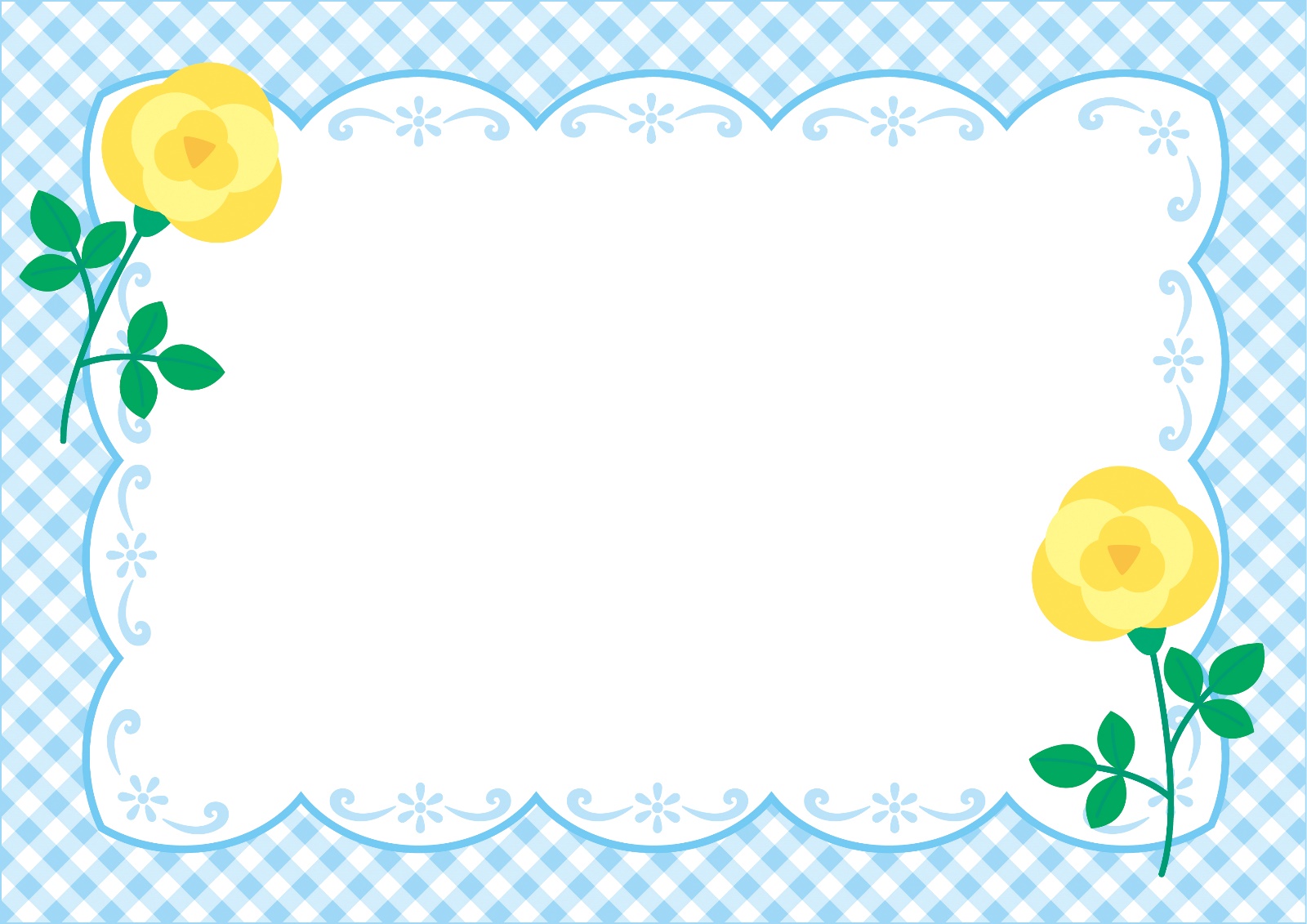 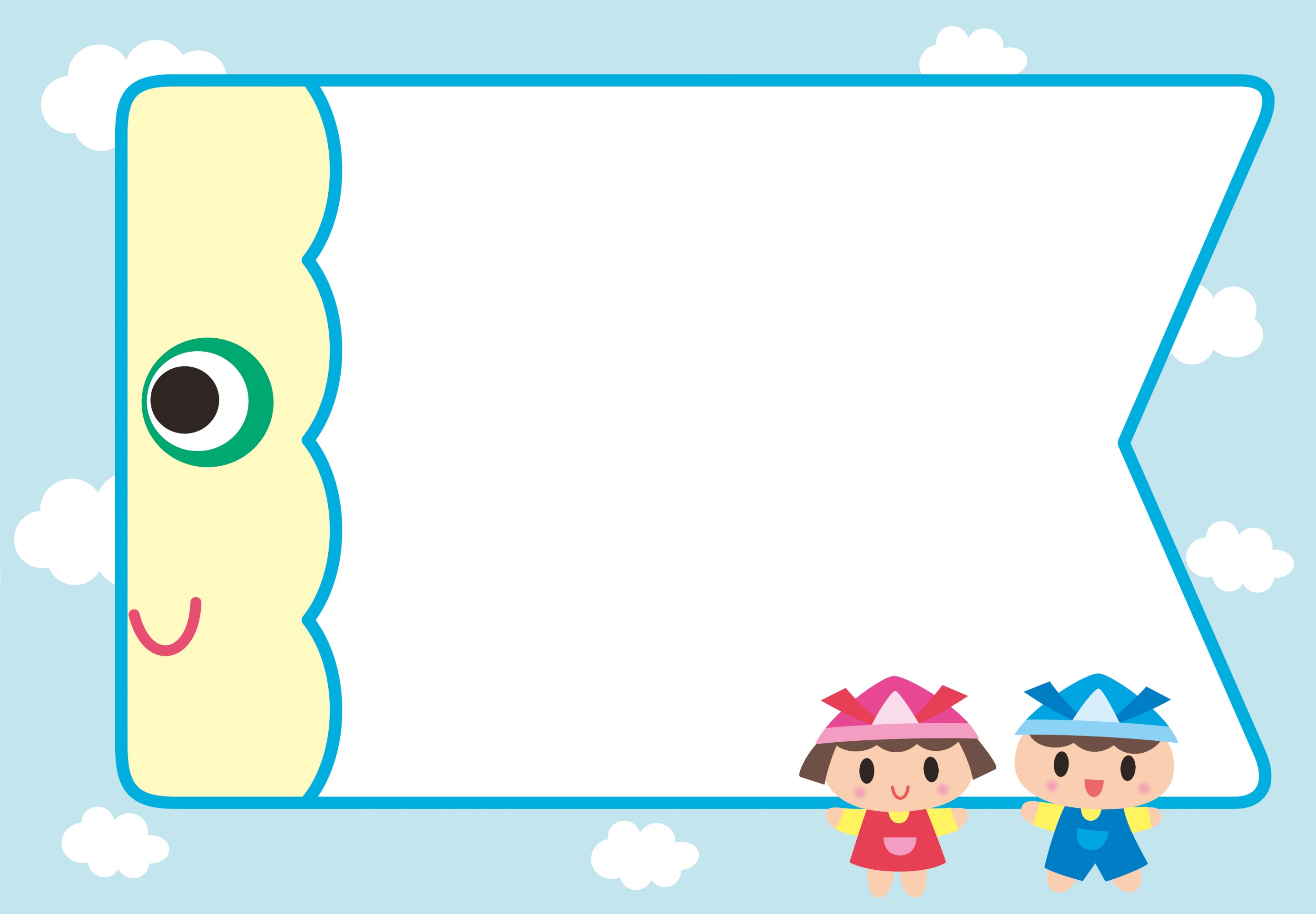          　🐣ひよこクラブ🐣       　　６月の予定　　＜参加費無料>１０時～１２時＜学研教室「プティパ」 ６月２９日（水）１０：３０～＞０歳～入園前の親子を対象とした、学研の先生による親子のふれ合い　知育教室です♪　知的好奇心の芽を育てる様々な教材や絵本の読み聞かせ、遊びのアドバイスや子育て情報を提供し、親子で楽しく過ごします。準備のため、参加される場合は、５日前までにご予約下さい。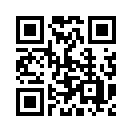 〇入室時は消毒・検温をしましょう。〇飲み物や帽子など各自ご用意下さい。認定こども園 藤岡開成幼稚園〒375-0014　藤岡市下栗須959-3　　ＴＥＬ ０２７４‐24‐0118       　  　　月　  火　 水　　木　  金１広い芝生の園庭でお散歩♪２ウェーブバランスで遊ぼう♪３サッカー教室ボール遊び１０：００～６クライミングで遊ぼう♪７英会話教室英語で遊ぼう１０：００～８ウェーブバランスで遊ぼう♪９自由遊び園庭開放１０広い芝生の園庭でお散歩♪１３ウェーブバランスで遊ぼう♪１４広い芝生の園庭でお散歩♪１５自由遊び園庭開放１６ＤＥＮで遊ぼう♪１７クライミングで遊ぼう♪２０クライミングで遊ぼう♪２１絵本コーナーで遊ぼう♪２２体操教室赤ちゃん体操９：４５～２３自由遊び園庭開放２４広い芝生の園庭でお散歩♪２７ウェーブバランスで遊ぼう２８ＤＥＮで遊ぼう♪２９学研プティパ（０歳～２歳）１０：３０～３０お誕生日会